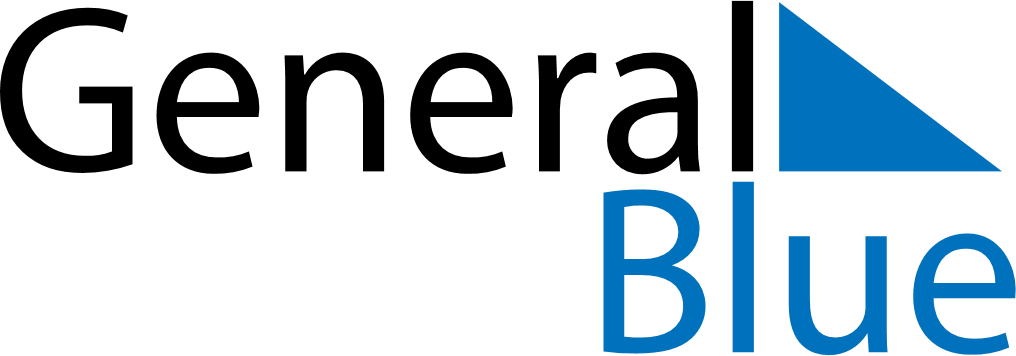 March 2024March 2024March 2024March 2024March 2024March 2024March 2024De Panne, Flanders, BelgiumDe Panne, Flanders, BelgiumDe Panne, Flanders, BelgiumDe Panne, Flanders, BelgiumDe Panne, Flanders, BelgiumDe Panne, Flanders, BelgiumDe Panne, Flanders, BelgiumSundayMondayMondayTuesdayWednesdayThursdayFridaySaturday12Sunrise: 7:33 AMSunset: 6:29 PMDaylight: 10 hours and 55 minutes.Sunrise: 7:31 AMSunset: 6:31 PMDaylight: 10 hours and 59 minutes.34456789Sunrise: 7:29 AMSunset: 6:33 PMDaylight: 11 hours and 3 minutes.Sunrise: 7:27 AMSunset: 6:35 PMDaylight: 11 hours and 7 minutes.Sunrise: 7:27 AMSunset: 6:35 PMDaylight: 11 hours and 7 minutes.Sunrise: 7:25 AMSunset: 6:36 PMDaylight: 11 hours and 11 minutes.Sunrise: 7:23 AMSunset: 6:38 PMDaylight: 11 hours and 15 minutes.Sunrise: 7:21 AMSunset: 6:40 PMDaylight: 11 hours and 19 minutes.Sunrise: 7:18 AMSunset: 6:41 PMDaylight: 11 hours and 23 minutes.Sunrise: 7:16 AMSunset: 6:43 PMDaylight: 11 hours and 27 minutes.1011111213141516Sunrise: 7:14 AMSunset: 6:45 PMDaylight: 11 hours and 30 minutes.Sunrise: 7:12 AMSunset: 6:47 PMDaylight: 11 hours and 34 minutes.Sunrise: 7:12 AMSunset: 6:47 PMDaylight: 11 hours and 34 minutes.Sunrise: 7:09 AMSunset: 6:48 PMDaylight: 11 hours and 38 minutes.Sunrise: 7:07 AMSunset: 6:50 PMDaylight: 11 hours and 42 minutes.Sunrise: 7:05 AMSunset: 6:52 PMDaylight: 11 hours and 46 minutes.Sunrise: 7:03 AMSunset: 6:53 PMDaylight: 11 hours and 50 minutes.Sunrise: 7:01 AMSunset: 6:55 PMDaylight: 11 hours and 54 minutes.1718181920212223Sunrise: 6:58 AMSunset: 6:57 PMDaylight: 11 hours and 58 minutes.Sunrise: 6:56 AMSunset: 6:58 PMDaylight: 12 hours and 2 minutes.Sunrise: 6:56 AMSunset: 6:58 PMDaylight: 12 hours and 2 minutes.Sunrise: 6:54 AMSunset: 7:00 PMDaylight: 12 hours and 6 minutes.Sunrise: 6:52 AMSunset: 7:02 PMDaylight: 12 hours and 10 minutes.Sunrise: 6:49 AMSunset: 7:03 PMDaylight: 12 hours and 14 minutes.Sunrise: 6:47 AMSunset: 7:05 PMDaylight: 12 hours and 17 minutes.Sunrise: 6:45 AMSunset: 7:07 PMDaylight: 12 hours and 21 minutes.2425252627282930Sunrise: 6:42 AMSunset: 7:08 PMDaylight: 12 hours and 25 minutes.Sunrise: 6:40 AMSunset: 7:10 PMDaylight: 12 hours and 29 minutes.Sunrise: 6:40 AMSunset: 7:10 PMDaylight: 12 hours and 29 minutes.Sunrise: 6:38 AMSunset: 7:12 PMDaylight: 12 hours and 33 minutes.Sunrise: 6:36 AMSunset: 7:13 PMDaylight: 12 hours and 37 minutes.Sunrise: 6:33 AMSunset: 7:15 PMDaylight: 12 hours and 41 minutes.Sunrise: 6:31 AMSunset: 7:17 PMDaylight: 12 hours and 45 minutes.Sunrise: 6:29 AMSunset: 7:18 PMDaylight: 12 hours and 49 minutes.31Sunrise: 7:27 AMSunset: 8:20 PMDaylight: 12 hours and 53 minutes.